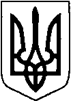 КИЇВСЬКА ОБЛАСТЬТЕТІЇВСЬКА МІСЬКА РАДАVІІІ СКЛИКАННЯСІМНАДЦЯТА СЕСІЯРІШЕННЯ20 грудня 2022 року                                                              № 780-17-VІІІПро затвердження Положення про надання платних медичних послуг Комунальним підприємством «Комунальне некомерційне підприємство «Тетіївський центр первинної медико-санітарної допомоги»» Тетіївської міської ради та Переліку платних медичних послуг та тарифів, що надаються КП «КНП «Тетіївський ЦПМСД»Керуючись статтями 26 та 28 Закону України «Про місцеве самоврядування в Україні», законами України «Основи законодавства України про охорону здоров'я», «Про засади державної регуляторної політики у сфері господарської діяльності», відповідно до постанови Кабінету Міністрів України від 27.12.2017 № 1075 «Про затвердження Методики розрахунку вартості послуг з медичного обслуговування», від 17.09.1996 № 1138 «Про затвердження переліку платних послуг, які надаються в державних і комунальних закладах охорони здоров’я та вищих медичних навчальних закладах», з метою підвищення рівня якості медичного обслуговування населення громади, запровадження механізму надання платних медичних послуг КП «КНП «Тетіївський ЦПМСД», Тетіївська міська рада                                             В И Р І Ш И Л А:1. Затвердити Положення про надання платних медичних послуг Комунальним підприємством «Комунальне некомерційне підприємство «Тетіївський центр первинної медико-санітарної допомоги»» Тетіївської міської ради (додаток 1).2. Затвердити Перелік платних медичних послуг  та тарифів, що надаються  КП «КНП «Тетіївський ЦПМСД» (додаток 2).3. Виконуючому обов’язки директора КП «КНП «Тетіївський ЦПМСД»» Поліщуку О.А. забезпечити виконання даного рішення.4.  Контроль за виконанням даного рішення покласти на постійні депутатські комісії міської ради з питань соціального захисту, охорони здоров`я, освіти,  культури, молоді і спорту (голова комісії – Лях О.М.) та заступника міського голови з гуманітарних питань Дячук Н.А.      Міський голова 		                                  Богдан БАЛАГУРА                                                                                                                                                                   Додаток 1                                                                             до рішення сімнадцятої сесії                                                                            Тетіївської міської ради                                                                             VІІІ скликання                                                                            20 12.2022   №  780-17-VІІІПОЛОЖЕННЯпро надання платних медичних послуг Комунальним підприємством «Комунальне некомерційне підприємство«Тетіївський центр первинної медико-санітарної допомоги»»Тетіївської міської ради1. Загальні положення1.1  Положення про надання платних медичних послуг, які надаються Комунальним підприємством «Комунальне некомерційне підприємство «Тетіївський центр первинної медико-санітарної допомоги»» Тетіївської міської ради (далі - Положення) розроблено відповідно до ст. 18   Закону України «Основи законодавства України про охорону здоров’я»  (далі — Закон № 2801), Статуту Комунального підприємства «Комунальне некомерційне підприємство «Тетіївський центр первинної медико-санітарної допомоги»» Тетіївської міської ради (далі – КП «КНП «Тетіївський ЦПМСД»), який передбачає можливість надання платних медичних послуг населенню.1.2. В основі Положення: 		Методика розрахунку вартості послуги з медичного обслуговування, затверджена постановою КМУ від 27.12.2017 № 1075 (далі — Методика № 1075);НП(С)БО 16 «Витрати», затверджений наказом Мінфіну від 31.12.1999 р. № 318. 1.3. Перелік медичних послуг у Положенні відповідає Переліку платних послуг, які надаються в державних і комунальних закладах охорони здоров’я та вищих медичних навчальних закладах, затвердженому постановою КМУ від 17.09.1996 № 1138 (далі — Перелік № 1138).  	1.4. Мета Положення — регламентувати процес надання платних медичних послуг КП «КНП «Тетіївський ЦПМСД», створити методологічну базу для  розрахунку їх собівартості, обґрунтувати тарифи на платні медичні послуги КП «КНП «Тетіївський ЦПМСД».  1.5. Положення пропонує створення і введення нових форм надання медичної допомоги населенню з метою економного використання бюджетних асигнувань в умовах дефіциту фінансування і збереження об’ємів надання медичної допомоги населенню на належному рівні. 2. Платні медичні послуги, які надає КП «КНП «Тетіївський ЦПМСД»2.1. КП «КНП «Тетіївський ЦПМСД» надає платні медичні послуги на засадах, визначених п. 3.2 Статуту КП «КНП «Тетіївський ЦПМСД» та провадить цю діяльність як господарську некомерційну, спрямовану на досягнення соціальних цілей, без мети одержання прибутку. Соціальні цілі полягають у реалізації права на охорону здоров’я згідно зі статтею 6 Основ законодавства про охорону здоров'я.2.2. Платні медичні послуги надаються:- особам, що бажають отримати послуги відповідно до переліку платних послуг у КП «КНП «Тетіївський ЦПМСД», за власним бажанням без відповідних медичних показів, або отримати медичні послуги поза переліком послуг Програми медичних гарантій; - громадянам України та іноземцям. які бажають здійснити щеплення поза календарем профілактичних щеплень (окрім вакцинації від гострого респіраторного захворювання COVID-19, спричиненого коронавірусом                 SARS-COV-2);- іноземцям, які бажають отримати консультативні послуги або огляд лікаря перед вакцинацією від гострого респіраторного захворювання COVID-19, спричиненого коронавірусом SARS-COV-2;- особам, які не мають укладеної декларації з лікарями КНП «КНП «Тетіївський ЦПМСД» та звертаються у станах, що є невідкладними.2.3. Перелік платних медичних послуг, що надає КП «КНП «Тетіївський ЦПМСД» міститься у Додатку 1 до Положення.  2.4. Трудові, економічні та соціальні відносини КП «КНП «Тетіївський ЦПМСД» і працівників, які беруть участь у наданні платних медичних послуг, регулює Колективний договір. КП «КНП «Тетіївський ЦПМСД»  залучає працівників до надання платних медичних послуг на основі колективного договору та посадових інструкцій.   3. Розрахунок собівартості платних медичних послуг3.1. Платні послуги, що надаються КП «КНП «Тетіївський ЦПМСД»,  регламентовані   наступними нормативними документами:-      Закон України  № 2168 – VIII від 19 жовтня 2017 року «Про державні фінансові гарантії медичного обслуговування населення» (зі змінами та доповненнями);-       порядок видачі медичної довідки для отримання дозволу (ліцензії) на об'єкт дозвільної системи, затверджений наказом Міністерства охорони здоров’я України від 20 жовтня 1999 року  №252 ( зі змінами та доповненнями);-       наказ МОЗ та МВС «Про затвердження Положення про медичний огляд кандидатів у водії та водіїв транспортних засобів» від 31 січня 2013 року  № 65/80( зі змінами та доповненнями);- перелік професій працівників, які проходять медичні огляди, встановлений ст.17 Закону України «Про охорону праці» від 14 жовтня 1992 року;- порядок проведення медичних оглядів працівників певних категорій, затверджений наказом Міністерства охорони здоров’я України від 21 травня 2007 року  №246;       -    правила проведення обов'язкових профілактичних медичних оглядів працівників окремих професій, виробництв та організацій, діяльність яких пов'язана з обслуговуванням населення і може призвести до поширення інфекційних хвороб, що затверджені наказом Міністерства охорони здоров’я України від 23 липня 2002 року №280.-       порядок надання комплексної медичної допомоги вагітній жінці під час небажаної вагітності, затверджений наказом Міністерства охорони здоров’я України від 24.05.2013 р. № 423. 	3.2 Тарифи на платні послуги, що надаються населенню в КП «КНП «Тетіївський ЦПМСД», розраховані індивідуально з урахуванням економічно обґрунтованих витрат.  3.3 Базою для встановлення тарифів на платні медиячні послуги є їх собівартість, в яку входять:адміністративні витрати;витрати збуту;інші витрати операційної діяльності.3.4 Розрахунок тарифів на платні медичні послуги здійснюється щороку, з урахуванням фактичних витрат підприємства.3.5  При потребі протягом року тарифи на платні медичні послуги можуть бути розширені та доповнені.3.6  Тарифи на платні медичні послуги розраховуються економістом, головним бухгалтером, погоджуються директором та затверджуються наказом директора КП «КНП «Тетіївський ЦПМСД»  .3.7.  КП «КНП «Тетіївський ЦПМСД»  забезпечує населення доступною та достовірною інформацією про порядок надання платних медичних послуг та їх тарифів. 3.8.  Контроль за організацією і якістю надання платних медичних послуг населенню, а також  правильність використання тарифів на платні послуги здійснює керівник  КП «КНП «Тетіївський ЦПМСД».4. Оплата платних медичних послуг 4.1. КП «КНП «Тетіївський ЦПМСД» приймає оплату за платні медичні послуги від фізичних і юридичних осіб, виключно на розрахунковий рахунок КП «КНП «Тетіївський ЦПМСД», відкритий в комерційному банку.  4.2. Фізичні та юридичні особи розраховуються виключно в безготівковій формі.  4.3. Оплата здійснюється перед наданням платної медичної послуги  та заключенням договору про надання платної медичної послуги.4.4. Відповідальні особи надають платні медичні послуги тільки після пред’явлення отримувачем документа про оплату -  банківської квитанції.5. Розподіл та використання грошових надходжень віднадання платних медичних послуг5.1. Кошти, отримані від надання платних медичних послуг, КП «КНП «Тетіївський ЦПМСД»  використовує винятково в межах статутної діяльності, з дотриманням вимог Статуту. Також ці кошти КП «КНП «Тетіївський ЦПМСД» спрямовує на покращення своєї матеріально-технічної бази та досягнення соціальної мети діяльності. 5.2. Пріоритетні напрями розподілу коштів, отриманих за надання платних медичних послуг:-  відшкодування витрат, пов’язаних з організацією та наданням послуг;- оновлення матеріально-технічної бази КП «КНП «Тетіївський ЦПМСД»;- проведення заходів, пов’язаних з виконанням підприємством основних функцій, які не забезпечені (або частково забезпечені) видатками загального фонду, крім заробітної плати, та оплатою за договором про медичне обслуговування за програмою медичних гарантій.6. Прикінцеві положення6.1. Положення набирає чинності з дати затвердження рішенням сесії  Тетіївської  міської ради .6.2. Зміни до Положення погоджують директор, головний бухгалтер.            Секретар міської ради                                        Наталія ІВАНЮТА